О признании утратившим силу постановление администрации Брюховецкого сельского поселения Брюховецкого района от 25 декабря 2017 года № 477«О проведении универсальной розничной ярмарки по торговле продовольственными и непродовольственными товарами на территории Брюховецкого сельского поселения Брюховецкого района»В связи с расторжением договорных отношений и на основании заявления ООО «Брюховецкая ярмарка»:1. Признать утратившим силу постановление администрации Брюховецкого сельского поселения Брюховецкого района от 25 декабря 
2017 года № 477 «О проведении универсальной розничной ярмарки по торговле продовольственными и непродовольственными товарами на территории Брюховецкого сельского поселения Брюховецкого района» с 1 апреля 
2018 года.2. Контроль за выполнением настоящего постановления оставляю за собой.3. Постановление вступает в силу с 1 апреля 2018 года.Глава Брюховецкого сельскогопоселения Брюховецкого района	       Н.П. Балин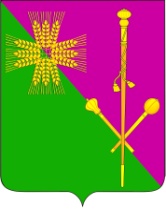 АДМИНИСТРАЦИЯ БРЮХОВЕЦКОГО СЕЛЬСКОГО ПОСЕЛЕНИЯБРЮХОВЕЦКОГО РАЙОНАПОСТАНОВЛЕНИЕАДМИНИСТРАЦИЯ БРЮХОВЕЦКОГО СЕЛЬСКОГО ПОСЕЛЕНИЯБРЮХОВЕЦКОГО РАЙОНАПОСТАНОВЛЕНИЕот 13.03.2018№ 70ст-ца  Брюховецкаяст-ца  Брюховецкая